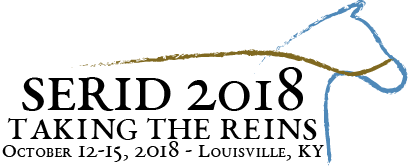 2018 SERID Awards Nomination FormPlease indicate only ONE award for which you are making this nomination. If you are nominating more than one person for an award, please complete one form for each person. Provide the name and information of the nominee on the next page. Distinguished Service Award This award is presented to an individual who has demonstrated outstanding community leadership, personal achievement, or contributions to persons who are Deaf, hard of hearing or Deaf-Blind. Outstanding Deaf/Hard of Hearing Citizen AwardThis award is presented to an individual who is Deaf, Hard of Hearing or Deaf-Blind who has exhibited outstanding leadership within the Deaf, Hard of Hearing or Deaf-Blind community. Outstanding Educator of the Year AwardThis award is presented to an individual who exemplifies the highest standard of the educational profession and who demonstrates extraordinary commitment to educational excellence for the education and welfare of persons who are Deaf, Hard of Hearing or Deaf-Blind. Outstanding Employer of the Year AwardThis award is presented to an employer in recognition of outstanding efforts in recruiting and hiring persons who are Deaf, Hard of Hearing or Deaf-Blind. Marie Griffin Interpreter of the Year AwardThis award is presented to an interpreter in recognition of outstanding service to the Deaf, Hard of Hearing, or Deaf-Blind community for the higher efforts in making communications more accessible and increasing awareness for the need for better communication. William E. Woodrick Case of the Year AwardThis award is presented in recognition of unique and/or outstanding efforts in the rehabilitation of a person who is Deaf, Hard of Hearing or Deaf-Blind in employment. Please include this information in the narrative: Identifying DateBackground InformationIdentification of ProblemsSolutions of ProblemsPlacementSummary and Justification for Selection of this CasePlease save the document and email it as an attachment with a detailed narrative justification to: Virginia.Silvestri@ky.gov with the subject line “SERID Award Nomination”The last day to submit is August 31, 2018!!!2018 SERID Awards Nomination FormToday’s Date: _____________Nominee: _____________________________________________________________Nominee’s Address: _____________________________________________________Nominee’s Phone #: _____________________________________________________Nominee’s Email: _______________________________________________________Nominee’s Employer: ____________________________________________________Employer’s Address: _____________________________________________________Nominee’s Position/Title: _________________________________________________I, ___________________, hereby nominate the above named individual for the ______________________________ Award and verify that the information submitted for this nominee is true and correct.Nominator’s Name: ______________________________________________________Nominator’s Address: ____________________________________________________Nominator’s Position/Title: ________________________________________________Nominator’s E-mail: _____________________________________________________The last day to submit is August 31, 2018!!!